Nazwa miasta / gminy: POZEZDRZE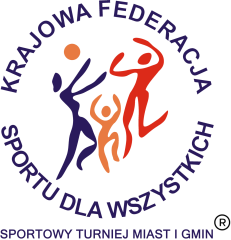 XXIV SPORTOWY TURNIEJ MIAST i GMINXEUROPEJSKI TYDZIEŃ SPORTU dla WSZYSTKICH26 maja – 1 czerwca 2018 r.KALENDARZ PLANOWANYCH IMPREZ TURNIEJOWYCH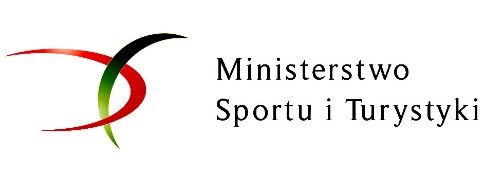 Data
imprezyNazwa imprezyOrganizator imprezy
(telefon kontaktowy do organizatora)Miejsce przeprowadzenia imprezyGodzina26.05.2018Dzień Rodziny na SportowoNiepubliczne Przedszkole „Złota Rybka” w Pozezdrzu; tel. 786-286-680Niepubliczne Przedszkole w Pozezdrzu, ul. Wolności 16B10:00-14:0026.05.2018Turniej Tenisa Ziemnego Lokalny Animator Sportu – Zdzisław Brzozowski; tel. 604-727-779„Orlik 2012” w Pozezdrzu, ul. Węgorzewska 519:00-21:0027.05.2018EKO – Spływ KajakowyStowarzyszenie „Mazurski Zakątek” tel. 500-015-566Rzeka Sapina10:00-14:0027.05.2018Integracyjny Turniej BocciLKS Amators Pozezdrze i Lokalny Animator Sportu – Zdzisław Brzozowski; tel. 604-727-779„Orlik 2012” w Pozezdrzu, ul. Węgorzewska 516:00-19:0028.05.2018Rajd Śladami Mazurskich Legend Jadwigi TressenbergGminna Publiczna Biblioteka – Bronisław Frąckiewicz; tel. 507-927-084Trasa: Pozezdrze,  Przytuły, Kuty, Jakonówko,  Pozezdrze10:00-13:0028.05.2018 Turniej Streetballa Lokalny Animator Sportu – Zdzisław Brzozowski; tel. 604-727-779„Orlik 2012” w Pozezdrzu, ul. Węgorzewska 516:00-18:0029.05.2018 „Przedszkolada” gry i zabawy Lokalny Animator Sportu – Zdzisław Brzozowski; tel. 604-727-779„Orlik 2012” w Pozezdrzu, ul. Węgorzewska 510:00-12:0029.05.2018 „Seniorada” gry i zabawy z boccia Lokalny Animator Sportu – Zdzisław Brzozowski; tel. 604-727-779„Orlik 2012” w Pozezdrzu, ul. Węgorzewska 518:00-19:0030.05.2018 „Dzień Przedszkolaka” gry i zabawy Niepubliczne Przedszkole „Złota Rybka” w Pozezdrzu; tel. 786-286-68011-610 Pozezdrze, ul. Wolności 16B10:00-12:0030.05.2018Turniej Piłki Nożnej Drużyn Amatorskich oraz Test CooperaLKS Amators Pozezdrze i Lokalny Animator Sportu – Zdzisław Brzozowski; tel. 604-727-779„Orlik 2012” w Pozezdrzu, ul. Węgorzewska 516:00-21:0031.05.2018Dziecięcy Turniej Piłki Nożnej Dzikich DrużynLKS Amators Pozezdrze i Lokalny Animator Sportu – Zdzisław Brzozowski; tel. 604-727-779„Orlik 2012” w Pozezdrzu, ul. Węgorzewska 516:00-18:0001.06.2018Turniej BadmintonaLKS Amators Pozezdrze i Lokalny Animator Sportu – Zdzisław Brzozowski; tel. 604-727-779„Orlik 2012” w Pozezdrzu, ul. Węgorzewska 516:00-18:0001.06.2018Turniej Piłki Nożnej Drużyn AmatorskichLKS Amators Pozezdrze i Lokalny Animator Sportu – Zdzisław Brzozowski; tel. 604-727-779„Orlik 2012” w Pozezdrzu, ul. Węgorzewska 518:00-21:00